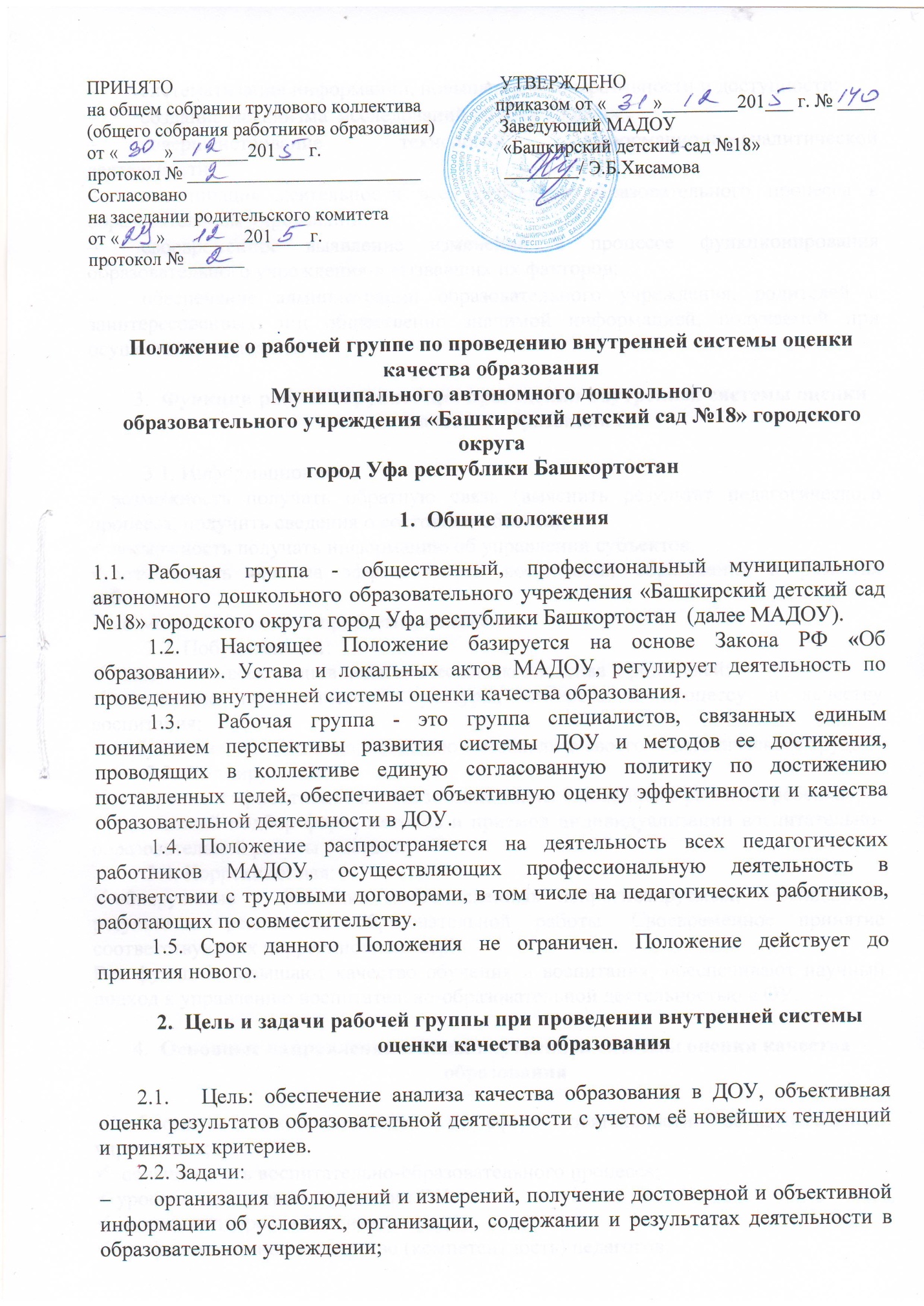 систематизация информации, повышение ее оперативности и доступности;создание механизма  исследований на всех уровнях;совершенствование    технологий    информационно-аналитической деятельности;координация деятельности всех субъектов образовательного процесса в образовательном учреждении;своевременное выявление изменений в процессе функционирования образовательного учреждения и вызвавших их факторов;обеспечение администрации образовательного учреждения, родителей и заинтересованных лиц общественно значимой информацией, получаемой при осуществлении анализа.Функции рабочей группы при проведении внутренней системы оценки качества образования 3 1. Информационная:возможность получать обратную связь (выяснить результат педагогического процесса, получить сведения о состоянии объекта);возможность получать информацию об управлении субъектов; возможность анализа эффективности воспитания, образования и развития ребенка;возможность выявить проблемы, искажения.3.2. Побудительная:стимуляция всех членов педагогического коллектива и родителей;повышение педагогической культуры, интереса к процессу и качеству воспитания;побуждение педагогов к проведению самоанализа своего педагогического труда.3.3. Формирующая:внедрение и эффективное использование «зоны ближайшего развития ребенка»;адекватный подбор форм, методов и приемов индивидуализации воспитательно-образовательной работы с детьми.3.4. Коррекционная:обнаружение и фиксация многочисленных непрогнозируемых, неожиданных результатов реализации образовательной работы. Своевременное принятие соответствующих коррекционных мер.                                                                               Все функции повышают качество обучения и воспитания; обеспечивают научный подход к управлению воспитательно-образовательной деятельностью в ОУ.Основные направления и виды внутренней системы оценки качества образованиясоблюдение законодательства в сфере деятельности образовательного учреждения; оснащенность воспитательно-образовательного процесса;уровень достижений в развитии ОУ;состояние здоровья воспитанников;профессиональное мастерство (компетентность) педагогов;качество выполнения социального заказа родителей;качество реализации Образовательной программы ДОУ.Объекты внутренней системы оценки качества образованиявоспитанники;сотрудники МАДОУпедагогический коллективродителиРабочая группа Заведующий – осуществляет сбор информации, отслеживает соответствие состояния и результатов образовательного процесса государственным стандартам, выполнение реализуемой программы воспитания и обучения детей, взаимоотношения взрослых и детей, а также другие показатели качества образовательного процесса в ДОУ, осуществляет контрольную функцию, которая является неотъемлемой частью управленческой деятельности. Старший воспитатель, воспитатели – отслеживают динамику усвоения дошкольниками программного материала, соответственно Образовательной программы МАДОУ, подготовку детей к школе с целью выявления особенностей, изменений в развитии ребенка для последующего учета при планировании и проведении образовательного процесса.Педагогическая диагностика позволяет решать вопросы прогнозирования работы в МАДОУ, аттестации педагогического коллектива. Педагогическая диагностика проводится не только ради того, чтобы выявить недостатки, ошибки в работе, констатировать уровень развития воспитанников. Ее главное предназначение – анализ и устранение причин, накопление и распространение педагогического опыта, стимулирование творчества, педагогического мастерства.Заведующий хозяйством – выполняет анализ материально-технического обеспечения образовательного процесса. Организация и управление внутренней системы оценки качества образования7.1. Руководство проведения внутренней системы оценки качества образования находится в компетенции рабочей группы дошкольного учреждения.7.2. Периодичность, показатели, форма сбора, предоставление информации определяются  рабочей группой дошкольного образовательного учреждения.7.3. Лица, осуществляющие анализ (мониторинг), несут персональную ответственность за достоверность и объективность  представляемой  информации.  Лица,  организующие  мониторинг,  несут персональную ответственность за использование данных мониторинга, их обработку, анализ и распространение результатов.7.4. По материалам мониторинга готовятся аналитические материалы (сборники, служебные записи и т.д.), в формах соответствующих целям и задачам конкретных исследований.7.5. Анализ (мониторинг) предполагает широкое использование современных      информационных технологий на всех этапах: сбор, обработка, хранение, использование информации. Хранение и оперативное использование информации осуществляется посредством печатных и электронных баз данных. Срок хранения материалов 5 летПрава рабочей группы8.1. Члены рабочей группы имеют право:самостоятельно изучать и анализировать деятельность МАДОУ;выступать на заседаниях с анализом проблем и выявленных недостатков;давать рекомендации по применению системы оценок при качественной и количественной характеристике состояния образовательного процесса;разрабатывать документацию в удобной форме;проводить измерения, диагностику и анализ основных направлений деятельности;вырабатывать единые критерии, инструментарий оценки качества образовательного процесса в МАДОУ.